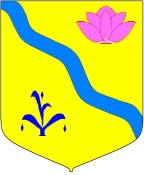 ДУМАКИРОВСКОГО  МУНИЦИПАЛЬНОГО РАЙОНА(шестой созыв)РЕШЕНИЕ29.04.2021                                   пгт. Кировский                              № 87В соответствии с частью 7.3-1, частью 7.3-2 статьи 40 Федерального закона от 06.10.2003 N 131-ФЗ "Об общих принципах организации местного самоуправления в Российской Федерации", частью 7(2) статьи 3 Закона Приморского края от 25.05.2017 N 122-КЗ "О порядке исполнения гражданами, претендующими на замещение должности главы местной администрации по контракту, муниципальной должности, лицами, замещающими указанные должности, предусмотренных законодательством о противодействии коррупции отдельных обязанностей, запретов и ограничений, проверки их соблюдения", руководствуясь Уставом Кировского муниципального района Дума Кировского муниципального района решила:1. Принять решение Думы района «О порядке принятия решения о применении к депутату Думы Кировского муниципального района, выборному должностному лицу Кировского муниципального района мер ответственности за предоставление недостоверных или неполных сведений о своих доходах, расходах, об имуществе и обязательствах имущественного характера, а также сведений о доходах, расходах, об имуществе и обязательствах имущественного характера своих супруги (супруга) и несовершеннолетних детей, если искажение этих сведений является несущественным.» (прилагается).2.Направить принятое решение главе Кировского муниципального района - главе администрации Кировского муниципального района для подписания и обнародования.3.Контроль за исполнением настоящего решения возложить на постоянную комиссию по законности, регламенту, депутатской этике Думы Кировского муниципального района (Зонова).4. Настоящее решение вступает в силу со дня его принятия.Председатель Думы 		                                                     М.Ю.Хуторной 	ДУМАКИРОВСКОГО  МУНИЦИПАЛЬНОГО РАЙОНА(шестой созыв)РЕШЕНИЕ29.04.2021                                   пгт. Кировский                              № 23-НПА1.Утвердить Порядок принятия решения о применении к депутату Кировского муниципального района, выборному должностному лицу Кировского муниципального района мер ответственности за предоставление недостоверных или неполных сведений о своих доходах, расходах, об имуществе и обязательствах имущественного характера, а также сведений о доходах, расходах, об имуществе и обязательствах имущественного характера своих супруги (супруга) и несовершеннолетних детей, если искажение этих сведений является несущественным. (прилагается).2. Настоящее решение вступает в силу со дня его официального опубликования.Глава Кировского муниципального района                                   И.И.ВотяковПриложениек решениюДумы Кировского районаот 29.04.2021 N 23-НПАПОРЯДОКПРИНЯТИЯ РЕШЕНИЯ О ПРИМЕНЕНИИК ДЕПУТАТУДУМЫ КИРОВСКОГО МУНИЦИПАЛЬНОГО РАЙОНА, ВЫБОРНОМУДОЛЖНОСТНОМУ ЛИЦУ КИРОВСКОГО МУНИЦИПАЛЬНОГО РАЙОНАМЕР ОТВЕТСТВЕННОСТИ ЗА ПРЕДОСТАВЛЕНИЕ НЕДОСТОВЕРНЫХ ИЛИНЕПОЛНЫХ СВЕДЕНИЙ О СВОИХ ДОХОДАХ, РАСХОДАХ, ОБ ИМУЩЕСТВЕ И ОБЯЗАТЕЛЬСТВАХ ИМУЩЕСТВЕННОГО ХАРАКТЕРА, А ТАКЖЕ СВЕДЕНИЙ О ДОХОДАХ, РАСХОДАХ, ОБ ИМУЩЕСТВЕ И ОБЯЗАТЕЛЬСТВАХ ИМУЩЕСТВЕННОГО ХАРАКТЕРА СВОИХ СУПРУГИ (СУПРУГА) И НЕСОВЕРШЕННОЛЕТНИХ ДЕТЕЙ, ЕСЛИ ИСКАЖЕНИЕ ЭТИХСВЕДЕНИЙ ЯВЛЯЕТСЯ НЕСУЩЕСТВЕННЫМ1. Настоящий Порядок устанавливает процедуру принятия решения о применении к депутату Думы Кировского муниципального района, выборному должностному лицу Кировского муниципального района мер ответственности, предусмотренных частью 7.3-1 статьи 40 Федерального закона от 06.10.2003 N 131-ФЗ "Об общих принципах организации местного самоуправления в Российской Федерации" (далее - меры ответственности).2. Решение о применении к депутату Думы Кировского муниципального района, выборному должностному лицу Кировского муниципального района мер ответственности принимается на основе принципов справедливости, соразмерности и неотвратимости.3. К депутату Думы Кировского муниципального района, выборному должностному лицу Кировского муниципального района представившим недостоверные или неполные сведения о своих доходах, расходах, об имуществе и обязательствах имущественного характера, а также сведения о доходах, расходах, об имуществе и обязательствах имущественного характера своих супруги (супруга) и несовершеннолетних детей, если искажение этих сведений является несущественным, могут быть применены следующие меры ответственности:- предупреждение;- освобождение депутата, члена выборного органа местного самоуправления от должности в представительном органе муниципального образования, выборном органе местного самоуправления с лишением права занимать должности в представительном органе муниципального образования, выборном органе местного самоуправления до прекращения срока его полномочий;- освобождение от осуществления полномочий на постоянной основе с лишением права осуществлять полномочия на постоянной основе до прекращения срока его полномочий;- запрет занимать должности в представительном органе муниципального образования, выборном органе местного самоуправления до прекращения срока его полномочий;- запрет исполнять полномочия на постоянной основе до прекращения срока его полномочий.4. Основанием для рассмотрения вопроса о применении мер ответственности к депутату Думы Кировского муниципального района, выборному должностному лицу Кировского муниципального района муниципального района является заявление Губернатора Приморского края о применении мер ответственности в связи с выявлением фактов предоставления недостоверных или неполных сведений о своих доходах, расходах, об имуществе и обязательствах имущественного характера, а также сведений о доходах, расходах, об имуществе и обязательствах имущественного характера своих супруги (супруга) и несовершеннолетних детей, если искажение этих сведений является несущественным (далее - заявление Губернатора Приморского края).5. Заявление Губернатора Приморского края в день поступления регистрируется и направляется председателю Думы Кировского муниципального района.6. В течение 10 дней со дня поступления заявления Губернатора Приморского края председатель Думы Кировского муниципального района:6.1. Назначает время, дату и место рассмотрения вопроса о применении мер ответственности к депутату Думы Кировского муниципального района, выборному должностному лицу Кировского муниципального района  муниципального района.6.2. Письменно уведомляет о дате, месте и времени рассмотрения вопроса о применении мер ответственности депутата Думы Кировского муниципального района, выборного должностного лица Кировского муниципального района, в отношении которого поступило заявление Губернатора, предлагает указанному лицу дать письменные пояснения по существу информации о предоставлении недостоверных или неполных сведений о своих доходах, расходах, об имуществе и обязательствах имущественного характера не позднее, чем за три дня до даты заседания по рассмотрению вопроса о применении мер ответственности.7. Депутаты, члены выборного органа Кировского муниципального района рассматривают вопрос о применении мер ответственности в отношении лица замещающего муниципальную должность и принимают решение о привлечении к нему мер ответственности в срок, не превышающий трех месяцев со дня поступления председателю Думы Кировского муниципального района заявления Губернатора Приморского края.7.1. Рассмотрение заявления Губернатора Приморского края рассматривается в открытом заседании Думы Кировского муниципального района.Решение вопроса о применении мер ответственности к депутату Думы Кировского муниципального района, выборному должностному лицу Кировского муниципального района принимается открытым голосованием большинством голосов от присутствующего числа депутатов Думы Кировского муниципального района за каждую меру ответственности.В случае, если при голосовании решение о применении мер ответственности к депутату Думы Кировского муниципального района, выборному должностному лицу Кировского муниципального района не составило большинство голосов, принимается решение об отказе в применении мер ответственности к депутату Думы Кировского муниципального района, выборному должностному лицу Кировского муниципального района.8. Решение о применении мер ответственности в отношении депутата Думы Кировского муниципального района, выборного должностного лица Кировского муниципального района за предоставление недостоверных или неполных сведений о своих доходах, расходах, об имуществе и обязательствах имущественного характера, а также сведений о доходах, расходах, об имуществе и обязательствах имущественного характера своих супруги (супруга) и несовершеннолетних детей, если искажение этих сведений является несущественным, должно содержать:- фамилию, имя и отчество лица, замещающего муниципальную должность;- должность в органе местного самоуправления Кировского муниципального района;- вид принятой меры ответственности с обоснованием ее применения;- срок действия применяемой меры ответственности.Сведения в отношении депутата Думы Кировского муниципального района, выборному должностному лицу Кировского муниципального района указываются в решении о применении меры ответственности с соблюдением законодательства Российской Федерации о персональных данных и иной охраняемой законом тайне.9. Решение о применении мер ответственности (об отказе в применении мер ответственности к депутату Думы Кировского муниципального района, выборному должностному лицу Кировского муниципального района подлежит официальному опубликованию в течение 10 дней со дня принятия решения в порядке установленном для официального опубликования муниципальных нормативных правовых актов, а также размещается на официальном сайте Кировского муниципального района в информационно-телекоммуникационной сети "Интернет".10. Решение о применении к депутату Думы Кировского муниципального района, выборному должностному лицу Кировского муниципального района мер ответственности за предоставление недостоверных или неполных сведений о своих доходах, расходах, об имуществе и обязательствах имущественного характера, а также сведений о доходах, расходах, об имуществе и обязательствах имущественного характера своих супруги (супруга) и несовершеннолетних детей, если искажение этих сведений является несущественным, направляется Губернатору Приморского края не позднее 5 дней со дня его принятия.11. Депутат Думы Кировского муниципального района, выборному должностному лицу Кировского муниципального района, в отношении которого принято решение о применении мер ответственности, вправе обжаловать соответствующее решение в судебном порядке.О принятии решения Думы района «О порядке  принятия решения о применении к депутату Кировского муниципального района, выборному должностному лицу Кировского муниципального района мер ответственности за предоставление недостоверных или неполных сведений о своих доходах, расходах, об имуществе и обязательствах имущественного характера, а также сведений о доходах, расходах, об имуществе и обязательствах имущественного характера своих супруги (супруга) и несовершеннолетних детей, если искажение этих сведений является несущественным. «Об утверждении Порядка принятия решения о применении к депутату Кировского муниципального района, выборному должностному лицу Кировского муниципального района мер ответственности за предоставление недостоверных или неполных сведений о своих доходах, расходах, об имуществе и обязательствах имущественного характера, а также сведений о доходах, расходах, об имуществе и обязательствах имущественного характера своих супруги (супруга) и несовершеннолетних детей, если искажение этих сведений является несущественным.»Принято Думой Кировскогомуниципального районаот 29.04.2021   № 